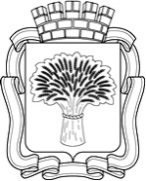 Российская ФедерацияАдминистрация города КанскаКомитет по управлению муниципальным имуществомгорода КанскаР А С П О Р Я Ж Е Н И Е  №  18-ЗК«15» сентября 2020                                                                                                г. КанскОб исключении плановой выездной проверки физического лица из ежегодного плана проведения проверок физических лиц в 2020 г.В связи с невозможностью подготовки распоряжения органа муниципального земельного контроля о проведении плановой выездной проверки физического лица на основании пп.3 п.6.2 административного регламента осуществления муниципального земельного контроля на территории города Канска, утвержденного постановлением администрации г. Канска Красноярского края от 12.09.2017 г. № 806 – Мощеева Эдуарда Александровича на предмет соблюдения требований земельного законодательства на земельном участке, расположенном по адресу: Красноярский край, г. Канск, ул. Гвардейская, д.137, кадастровый номер 24:51:0101019:558, т.к. собственником (правообладателем) проверяемого земельного участка является иное физическое лицо – Терентьев Валерий Юрьевич, что подтверждается выпиской из ЕГРН об объекте недвижимости:Исключить из ежегодного плана проведения плановых проверок физических лиц на 2020 г. плановую выездную проверку физического лица – Мощеева Эдуарда Александровича на предмет соблюдения требований земельного законодательства на земельном участке, расположенном по адресу: Красноярский край, г. Канск, ул. Гвардейская, д.137, кадастровый номер 24:51:0101019:558, внесенную в утвержденный приказом КУМИ г. Канска № 80-ОД от 25.10.2019 г. план проверок на сентябрь 2020 г.Контроль за выполнением настоящего распоряжения оставляю за собой.И.о. руководителя КУМИ г. Канска                    	                                                         М.Ю. Никакошева                                         